新 书 推 荐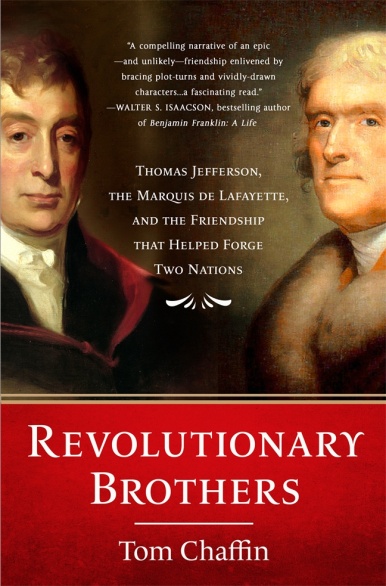 中文书名：《革命弟兄：托马斯·杰斐逊，拉斐特侯爵，以及他们帮助缔造两个国家的友谊》英文书名：REVOLUTIONARY BROTHERS: THOMAS JEFFERSON, THE MARQUIS DE LAFAYETTE, AND THE FRIENDSHIP THAT HELPED FORGE TWO NATIONS作    者：Tom Chaffin出 版 社：St. Martin	代理公司：ANA/Cindy Zhang页    数：528页 出版时间：2019年11月 代理地区：中国大陆、台湾 审读资料：电子稿类    型：历史内容简介：在一个既全景又直接的叙述中，汤姆·查芬（Tom Chaffin）聚焦托马斯·杰斐逊（Thomas Jefferson）和拉斐特侯爵（Marquis de Lafayette）长达40年的友谊。托马斯·杰斐逊和拉斐特侯爵之间的亲密关系构成了一种特别非同寻常的友谊，这种友谊在美国和法国的两次革命和两个国家的形成过程中起到了重要作用。1781年，美国《独立宣言》（Declaration of Independence）的作者杰斐逊第一次见到拉斐特，当时这位出生于法国的年轻将军被派驻弗吉尼亚州（Virginia）协助当时的总督杰斐逊击退英国人。魅力四射的拉斐特渴望在战场上获得荣耀，这与杰斐逊这位一位少言寡语、处事不惊的政治家似乎截然相反。但是，三年后，杰斐逊被任命为外交官到达巴黎，他几乎不会说法语，急需一个外交伙伴，这时候他们的真挚友谊就开始了。拉斐特在巴黎（Paris）和凡尔赛（Versailles）为新建国家的新手特使打开大门，此后，法国不可避免地陷入大革命漩涡时，杰斐逊也为拉斐特打开了大门。弗吉尼亚人杰斐逊在这位年轻的贵族拉斐特起草《人权宣言》（The Declaration of the Rights of Man）时提出了一些建议，即使在他1789年回到美国后，他仍然坚定地支持法国大革命（French Revolution）。但是杰斐逊不久获悉法国大革命疯狂迫害拉斐特及其家人。到了1792年，疯狂的革命把他逐出法国，他先后被关在奥地利（Austrian）和普鲁士（Prussian）的监狱。于是，拯救拉菲特的重任就落在杰斐逊和拉斐特的其他朋友肩上，其中包括亚历山大·汉密尔顿（Alexander Hamilton）的姐夫安吉丽卡·舒勒·丘奇（Angelica Schuyler Church）。直到1824年，在杰斐逊蒙蒂塞罗（Monticello）的家中，两人才得以重逢。《革命弟兄》（REVOLUTIONARY BROTHERS）取材于档案原始资料，以全新视角解读这两位杰出人物的非凡的，常常复杂的友谊。作者简介：汤姆·查芬（Tom Chaffin）是《巨人的堤道：弗雷德里克·道格拉斯的爱尔兰艰苦跋涉之旅和美国幻想家的缔造之路》（Giant’s Causeway: Frederick Douglass’s Irish Odyssey and the Making of an American Visionary）；《灰色之海：南部邦联谢南多号的环球掠夺之旅》（Sea of Gray: The Around-the-World Odyssey of the Confederate Raider Shenandoah）；以及《探路者：约翰·查尔斯·弗雷蒙特和美国帝国的历程》（Pathfinder: John Charles Frémont and the Course of American Empire）一书的作者。他的作品也出现在《纽约时报》（New York Times）、《牛津美国人》（Oxford American）、《时代》（Time）、《哈珀》（Harper）和其他出版物上。他住在亚特兰大（Atlanta）。媒体评价:《革命弟兄》赢得的赞誉：“这是一部精致的双人传，它打开了连接两个伟大国家的古老的活板门。通过查芬灵巧的双手，我们看到了这对充满活力的搭档是如何一起真实地创造历史，他们影响了一个年轻国家的原型，同时检验了大西洋两岸持久而真实友谊的可能性和局限性。”                     ——汉普顿·赛德斯（Hampton Sides），著有畅销书《鲜血与雷鸣（Blood and Thunder），《在绝望的土地上》（On Desperate Ground）“这本书结构优美，在对两位人物的评判方面都达到了令人难忘的平衡……一本从头到尾都引人入胜的读物。”——《凡尔赛之路》（The Road from Versailles）作者，历史学家、获奖作家蒙罗·普莱斯（Munro Price）“以优雅的笔触讲述关于两个人和两次革命的非同凡响故事……其全新的内容极其珍贵……优美的文字间充满了作者的创作天赋。”——弗兰克·科格利亚诺（Frank Cogliano）教授，《自由帝国：托马斯·杰斐逊外交政策》（Empire of Liberty: Thomas Jefferson's Foreign Policy）的作者“汤姆·查芬围绕托马斯·杰斐逊和拉斐特侯爵迷人的、有时是交叉的职业生涯，讲述了发生在美国和法国的精彩革命故事……查芬正如一位可靠的、迷人向导，他带领我们在扣人心弦的旅程中穿过那些动荡不安的年代。”——彼得·S·奥努夫（Peter S. Onuf），托马斯杰弗逊基金会（Thomas Jefferson Foundation）名誉教授，弗吉尼亚大学（University of Virginia）名誉教授“汤姆·查芬这部作品中讲述了1776年和1789年，两个助力发动改变大西洋世界的两次革命中的两位人物的重要作用，以及他们近半个世纪的友谊。汤姆是位值得信赖的历史学家……他讲述了一个激动人心的故事。”——詹姆斯·M·麦克弗森（James M. McPherson）教授，《自由战歌》（Battle Cry of Freedom）普利策奖获得者   “这是一部关于启蒙时代的史诗般——而且不太可能——友谊的引人入胜叙述，作品中充满令人振奋的情节，生动形象的人物……一本引人入胜的作品。”——沃尔特·S·艾萨克森（Walter S. Isaacson），《本杰明·富兰克林：一位美国人的传记》（Benjamin Franklin: An American Life）畅销书作者。 汤姆·查芬赢得赞誉： 普利策奖（Pulitzer Prize）获奖作家詹姆斯·M·麦克弗森（James M.McPherson）评价《探路者》（Pathfinder）“『是』一本像其主题一样的传记，从头到尾引人入胜。”纳撒尼尔·菲尔布里克（Nathaniel Philbrick），国家图书奖（National Book Award）得主，《在海的中心》（In the Heart of the Sea）一书的作者对《灰色之海》 评论：“这是一本引人入胜、发人深思的读物。”汉普顿·塞德斯（Hampton Sides），畅销书《美国史料》（Americana）作者评论汉利号潜艇》(The H.L. Hunley）  “在痴迷的学识和孩子气的惊奇感推动下，汤姆·查芬把我们带到了美国内战的不为人知的深处……非常迷人。”霍华德·拉马尔（Howard R. Lamar），历史学家，耶鲁大学（Yale University）前校长，评论《探路者》：“对美国历史写作的一项重大贡献。”克莱夫·库斯勒（Clive Cussler），《纽约时报》畅销书作者评论《汉利号潜艇》：“这是迄今为止关于汉利号潜艇传奇的最创新、最有说服力的书。”“《巨人之路》中的汤姆·查芬以其读者所期待的学问和文学风格，为弗雷德里克·道格拉斯的旅行提供了权威性的叙述。”——沃尔特·约翰逊（Walter Johnson），哈佛大学（Harvard University）历史学家，畅销书《黑暗梦想之河》（River of Dark Dreams）评论《巨人之路》。耶鲁大学（Yale University）历史学家、普利策奖（Pulitzer Prize）得主大卫·W·布莱特（David W. Blight）、《弗雷德里克·道格拉斯：自由预言家》（Frederick Douglass: Prophet of Freedom）的作者评论《巨人之路》是：“重要的学术著作，精彩的文学作品。”谢谢您的阅读！请将回馈信息发至：张滢（Cindy Zhang)安德鲁·纳伯格联合国际有限公司北京代表处北京市海淀区中关村大街甲59号中国人民大学文化大厦1705室，100872电 话：010-82504506传 真：010-82504200Email:  Cindy@nurnberg.com.cn 网 址: http://www.nurnberg.com.cn 新浪微博：http://weibo.com/nurnberg 豆瓣小站：http://site.douban.com/110577/ 微信订阅号：安德鲁书讯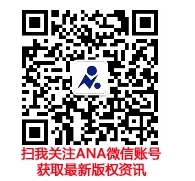 